Toruń, dnia 17.11.2022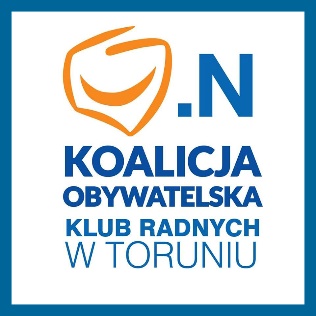 Jakub Hartwich			Radny Miasta Torunia					Szanowny Pan 					Michał Zaleski							Prezydent Miasta ToruniaSzanowny Panie Prezydencie,zwracam się z prośbą o dokonanie napraw bądź wymianę nawierzchni na odcinku ulicy Łódzkiej (od skrzyżowania z ulicą Strzałową do skrzyżowania z ulicą Okólną). Na tym odcinku drogi mamy do czynienia z wieloma zapadniętymi studzienkami kanalizacyjnymi, co powoduje że kierowcy wykonać muszą „slalom” pomiędzy nimi, tak aby uniknąć uszkodzeń pojazdu. 	W związku z powyższym bardzo proszę o interwencję w tej sprawie.Z poważaniemJakub Hartwich